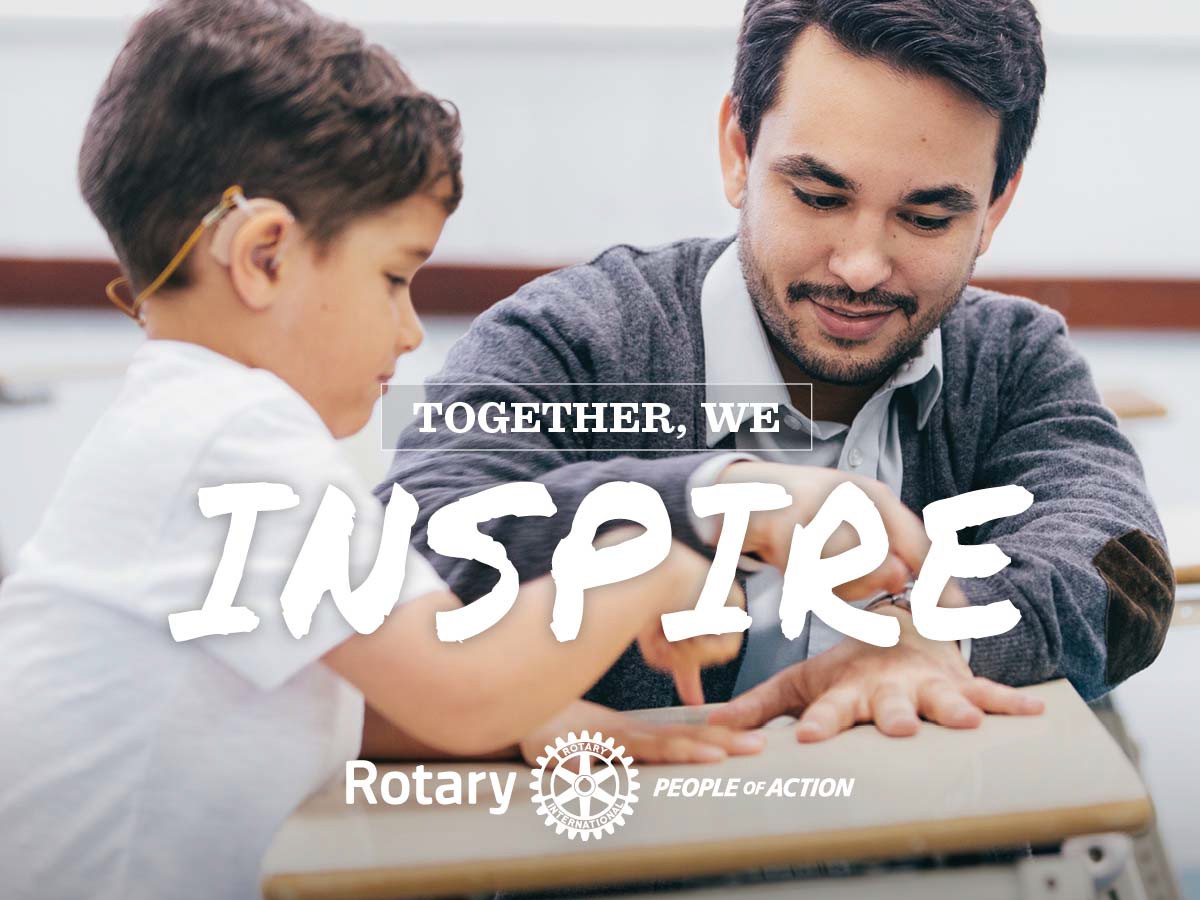 Kommunikasjonsplan for Mesna Rotaryklubb 2021-2024Vedtatt av styret den dd.mm 2021Hvorfor skal Mesna RK ha en kommunikasjonsplan?Kommunikasjonsplanen skal bidra til å lette beslutninger omHvilken informasjon skal vi gå ut medHvem skal vi nå med informasjonen Hvilken informasjonskanal skal benyttes nårPlanen bør rulleres minst hvert 3. år, handlingsplanen som er vedlagt bør oppdateres hvert år. Ansvarlig er komiteleder for PR/web/InformasjonMålsettingerOverordnet målsetting for klubbens kommunikasjon er å:Bidra til synliggjøring og anerkjennelse for klubben spesielt og Rotary generelt.Delmål:Å øke medlemsmasse og mangfoldÅ synliggjøre Rotarys og klubbens kjerneverdier og det unike ved organisasjonenÅ skape entusiasme rundt Rotarys prosjekter og aktiviteter blant medlemmer og ikke-medlemmerÅ øke engasjementet blant og involveringen av medlemmer og ikke-medlemmer på Facebook og eventuelt andre sosiale medier - i form av delinger, kommentarer og reaksjoner.Budskap, Hva skal informeres omDet vår kommunikasjon primært skal formidle til eksterne målgrupper er: Mesna RKs bidrag til lokalsamfunnet og for øvrigOm våre møter som kan være interessante også for ikke-medlemmerGenerell positiv RotaryinformasjonDet hovedbudskapet vi skal formidle via vår kommunikasjon til våre medlemmer er:Informasjon om møter og aktiviteter for medlemmerGenerell medlemsinformasjonGenerell RotaryinformasjonOm våre møter som kan være interessante også for ikke-medlemmerGenerell positiv RotaryinformasjonMålgrupper, Hvem skal vi nå med informasjonen?Denne kommunikasjonsplanen skal dekke både vår eksterne kommunikasjon, og informasjon til egne medlemmer.Vi skal tenke nøye over hvem vi snakker til og det er derfor viktig at vi har dette klart for oss når budskapet skal utformes.Våre viktigste eksterne målgrupper er:Potensielt nye medlemmerPotensielle samarbeidspartnereVideregående skoler og annen ungdomLokale myndigheter og politikereOmgivelsene genereltMediaVåre interne målgrupper som skal ivaretas for å bidra til en god drift i klubben er:Styret, Komiteledere og –medlemmer, alle medlemmeneNoen målgrupper vil til enhver tid være viktigere å nå enn andre. Hvem som er de viktigste til enhver tid vil variere avhengig av kommunikasjonstiltak og mål. Vi presiserer derfor at målgruppene nevnt over ikke er i prioritert rekkefølge.Kanaler, Hvilken kanal skal benyttes når?For å nå våre målgrupper med vår kommunikasjon skal vi fortrinnsvis benytte følgende kanaler:Klubbens webløsning (nedenfor kalt “WebMes”)Denne benyttes primært til informasjon om klubbens virksomhet, møter etc., til egne medlemmer. I tillegg inneholder webløsningen dypere og mer grundig informasjon om Rotary, klubben, medlemmer og annet relatert stoffKlubbens Facebook-side (åpen, dvs. synlig for alle) (nedenfor kalt «Fb»)Facebooksiden benyttes til er PR-messig, interessefremmende informasjon til eksterne målgrupper, Fb-siden skal gi «kjappere», mer popularisert info om klubbens virksomhet og attraktivitet, f.eks. klubbens prosjekter. Det bør være korte historier, helst illustrert med godt billedmateriell. Her bør også kortfattet internt Mesna RK (f.eks. kortfattet møteinfo) stoff legges.Lokale media, særlig NRK Innlandet og gdKanalen benyttes når vi ønsker å gi interessefremmende informasjon om tiltak vi gjør for lokalsamfunnet, eller viktige begivenheter som Mesna RK er involvert i. Informasjonen gis direkte til lokalmedias personell Møter, særlig klubbmøter, og eventuelt i spesielle tilfeller andreDette er regelmessige klubbmøter for medlemmene som benyttes til å gi verbal info om ting som er av interesse for medlemmene. I tillegg arrangeres åpne fellesmøter i samarbeid med Lillehammer RK om saker og/eller foredragsholdere av spesiell og bredere interesse.I tillegg benyttes spesielle møter for inviterte til spesialsaker som Ryla og utvekslingsprogram for ungdom, promotering av prosjekter for potensielle sponsorer og/eller samarbeidspartnere fra privat eller offentlig sideE-post, internt klubb info til medlemmerHvilken informasjon i hvilke kanaler til hvilke målgrupper?Vi kommuniserer vår informasjon til våre ulike målgrupper gjennom ulike kanaler. Våre foretrukne kanaler for å nå de ulike målgruppene med ulik informasjon er skissert nedenfor:Følgende forkortelser for ulike kanaler:For å lykkes med kommunikasjon skal Mesna RKHa en velfungerende PR/Info/kommunikasjonskomite som har kommunikasjonsplanen i bunn og aktivt bidrar til at denne følgesHa en dedikert komiteleder som helst, men ikke nødvendigvis, innehar kompetanse innen kommunikasjon, som kjenner kommunikasjonsplanen godtSørge for overlapping i posisjonen som komiteleder.Påse at komitemedlemmene er valgt for to år, helst tre.Klubbens medlemmer må bidra med relevant informasjonVurdere egen budsjettpost relatert til klubbens kommunikasjonsaktiviteter.Kontinuitet og fagkunnskap skal velges fremfor rotasjon i klubbens kommunikasjonskomite.HandlingsplanDet vises ellers til:Håndbok for mediekontakt Håndbok for sosiale mediaKommunikasjonsplanmal for Rotaryklubber i Norge Strategi for bruk av sosiale medierForenklet tabell for kanaler og mottakereWebMes= Mesna RK webside,      WebRot= Rotarys websider Fb= Mesna RK åpen Facebookside; MøtMRK= Mesna RKs egne klubbmøter   MøtSpes = Egne spesialsydde møter                                     Til hvemHvilken informasjonPotens.medlemVg SkolerUngdomLokaleoffisielleØvrig omgivelseMesna Rk medlemMedia(NRK/gd)Generell RotaryinfoWebRotWebMesWebMesFb WebesMøtSpesGenerelle Rotary prosjekter/tiltakFbWebMesMesna RK tiltak/prosjekterFbFbFbMøtSpesFbFb (deling) WebMesFbMøtSpesMesna RK generell infoWebMesWebMesMesna Rk møter åpneFbWebMesFbWebMesFBWebMesWebMesFbMesna Rk vanlige klubbmøterFbFbFbFb  WebMesE-postFbUngdomsutvekslingMøtspesFb; WebMesWebMesRYLAMøtspesFb; WebMesAktivitetNåHver UkeHver mndHvert 1/2  årHvert årEtablere komite for PR/kommunikasjonxXDelta på aktuell opplæring/kurs - kommunikasjonskomitexxImplementere kommunikasjonsstrategienxImplementere handlingsplaner del av komm.strategixTa i bruk Rotarys grafiske profilxOppdatere handlingsplaner (minst hver årxxInvitere Rotary-ressurser til intern opplæring (FB, web, kommunikasjon)(x)Hente aktuelle saker fra distriktets web og Facebook – og  dele/bruke på egne siderxDele aktuelle saker med distriktets kommunikasjonsansvarlig for evt. videreformidling på   distriktets web og FacebookxVurdere å dele aktuelle saker med magasinet Rotary NordenxOppdatere webxOppdatere FBxIdentifisere aktuelle fotografer blant medlemmenexXPrioriter tema til prosjekter og foredrag som kvinner og yngre oppfatter som attraktive – fremme disse i mediaXVurder revitalising av kontakten med tidligere RYLA-deltakere gjennom en samlingxDelta på arrangementer knyttet til tema der Rotary ønsker    sakseierskap ???????xKartlegg og velg potensielle samarbeidspartnere lokalt – etter at tema for sakseierskap er valgt av Rotary i Norge ??????????????????????xBenytt verktøykassen som finnes på distriktets web– når denne er ferdigXBruk utdeling av PHF aktivt til økt synlighet(Dette er vel klubben mer enn vår komite?)Bruk klubbens aktivitet og prosjekter til økt synlighet så ofte som mulig, minst hver 6. månedxInviter til åpne møter – start med 5 min om Rotary og    klubben – minst hver 6 måned (Klubb, ikke komite?)xBruk Rotary artikler, nål, gule vester oa til egen profilering og synlighet (Tja?????)xSikre infoflyt mellom PR/web og komiteledere/sekretærx                                     Til hvemHvilken informasjonEksterne Mesna Rk medlemMedia(NRK/gd)Generell RotaryinfoWebRotWebMesWebMesFb WebmesMøtSpesGenerelle Rotary prosjekter/tiltakFbWebMesMesna RK tiltak/prosjekterFbFb (deling) WebMesFbMøtSpesMesna RK generell infoWebMesWebMesMesna Rk møter åpneFbWebMesWebMesFbMesna Rk vanlige klubbmøterFbFb  WebMesE-postFbUngdomsutvekslingMøtspesFb; WebMesWebMesRYLAMøtspesFb; WebMes